وزارة التعليم العالي والبحث العلمي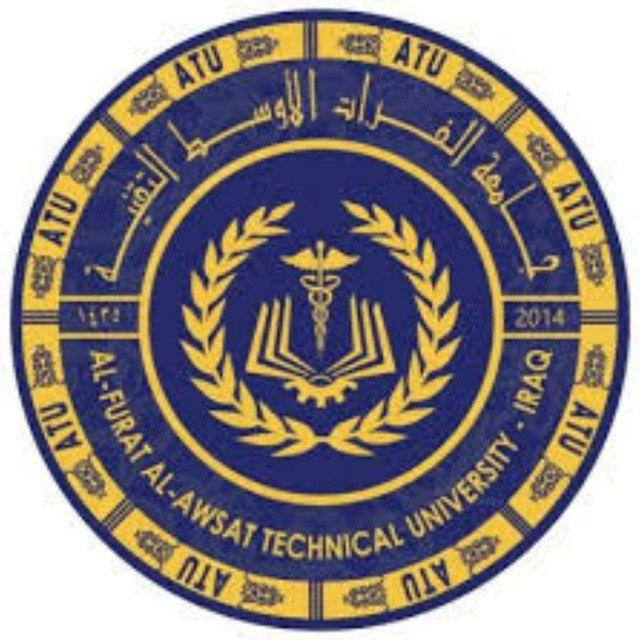 جامعة الفرات الأوسط التقنية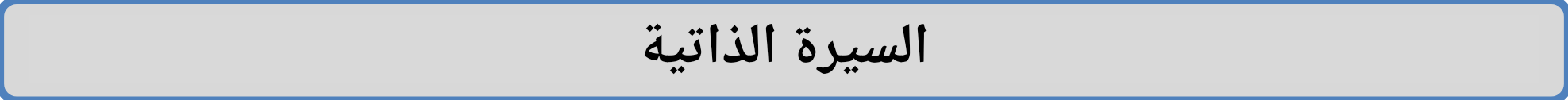 التوقيع:  	 الاسم  : اكرم فاضل مهدي نجم التاريخ  :  20/10/2021Ministry of Higher Education &Scientific ResearchAl-Furat Al-Awsat Technical University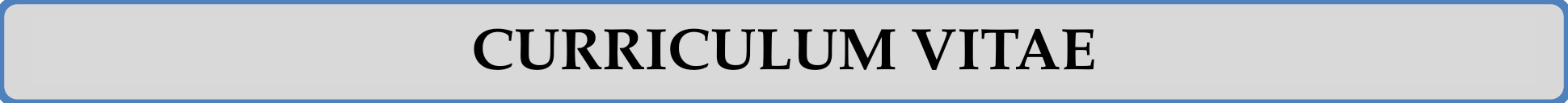 Sign:   Nam  :  Akram Fadel Mahdi NajmDate :20/10/2021المعلومات الشخصيةالمعلومات الشخصيةالمعلومات الشخصيةالمعلومات الشخصيةالمعلومات الشخصيةالاسم الثلاثي واللقب اكرم فاضل مهدي نجم التميمياكرم فاضل مهدي نجم التميمياكرم فاضل مهدي نجم التميمياكرم فاضل مهدي نجم التميميالشهادةبكالوريوسدبلوم عاليماجستير ماجستير ماجستير ماجستير ماجستير دكتوراهالاختصاص العامعلوم حياة علوم حياة علوم حياة علوم حياة الاختصاص الدقيقفسلجه حيوانيهفسلجه حيوانيهفسلجه حيوانيهفسلجه حيوانيهالألقاب العلمية مدرس تاريخ الحصول عليه18/11/2011الجنسيةعراقيهعراقيهعراقيهعراقيهتاريخ الميلاد18/12/195718/12/195718/12/195718/12/1957الحالة الاجتماعيةمتزوجمتزوجمتزوجمتزوجاللغاتعربي انكليزيعربي انكليزيعربي انكليزيعربي انكليزيرقم الهاتف07901664039079016640390790166403907901664039البريد الالكترونيAkramf876@gmail.comAkramf876@gmail.comAkramf876@gmail.comAkramf876@gmail.comGoogle ScholarORCIDResearch Gate المؤهلات الأكاديميةالخبرات العلميةالخبرات العلميةعدد البحوث المنشورة8عدد الكتب المؤلفة والمترجمةلايوجدعدد المؤتمرات العلمية المشارك بها داخل العراق2عدد المؤتمرات العلمية المشارك بها خارج العراق1عدد ورش العمل المشارك بهالايوجدعدد السيمنراتلايوجدعدد الدورات التدريبية3الخبرات العمليةالخبرات العمليةالخبرات العمليةالخبرات العمليةالخبرات العمليةالخبرات العمليةمستوى اللغة الانكليزيةمستوى اللغة الانكليزيةمستوى اللغة الانكليزيةمستوى اللغة الانكليزيةمستوى اللغة الانكليزيةمستوى اللغة الانكليزيةمبتدئمتوسطمتقدم أولمتقدم وسطمتقدم عاليمتمرسمتوسطألقاب / مناصب / مهارات أخرى1- مدرس Personality InformationPersonality InformationPersonality InformationPersonality InformationPersonality InformationNameAkram Fadel Mahdi NajmAkram Fadel Mahdi NajmAkram Fadel Mahdi NajmAkram Fadel Mahdi NajmCertificationBS.cHigher DiplomaMS.cMs.cMs.cMs.cMs.cPh.DGeneralizationBiologyBiologyBiologyBiologySpecializationanimal physiologyanimal physiologyanimal physiologyanimal physiologyScientific TitleLecturerData Got it18/11/2011NationalityIraqiIraqiIraqiIraqiDate of Birth18/12/195718/12/195718/12/195718/12/1957Marital StatusMarriedMarriedMarriedMarriedLanguagesArabic EnglishArabic EnglishArabic EnglishArabic EnglishPhone No.07901664039079016640390790166403907901664039E- mailAkramf876@gmail.comAkramf876@gmail.comAkramf876@gmail.comAkramf876@gmail.comGoogle ScholarORCIDResearch Gate